CITY OF NOVI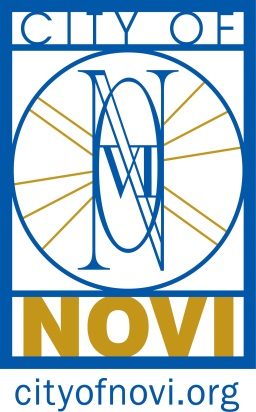 FIREFIGHTER / PAID-ON-CALLGENERAL SUMMARYUnder the supervision of the Director of EMS/Fire Operations or designated supervisor, responds to alarms or requests for service, acts in emergencies such as storms, medical emergencies and extinguishes fires as directed.  Work involves the responsibility for the protection of life and property from fire or other threatening circumstances.  Also involved is apparatus and equipment operation and maintenance as required.  Because an element of danger is involved, the individual must be able to follow direction and exercise judgment in meeting emergencies.  Assignments, general and special instructions are received from supervisors who will annually review work methods, performance, and attitude through reports, personal inspections and discussions.SUPERVISION RECEIVEDUnder the direct supervision of the shift Captain and Lieutenant. SUPERVISION EXERCISEDRoutine duties are carried out with a degree of independence within the established department guidelines, and usually under the general direction of the shift supervisor. Individual performance, methods, efficiency, and attitude are consistently evaluated by reports, personal inspections, and discussion.RESPONSIBILITIES, ESSENTIAL DUTIES AND FUNCTIONSAn employee in this classification may be called upon to do any or all of the following. (This is not an all-inclusive list of all of the tasks an employee may be required to perform.)Responds to fires, medical emergencies and related requests for service, perform such activities as laying hose, erecting ladders, driving, pump operation and similar duties according to need.Perform rescue work, administer first aid, and operate tools and equipment.Ventilate buildings, protect property against water and smoke damage.Perform general routine work in the maintenance of buildings, apparatus, and equipment as directed.Clean and service apparatus and fire equipment after use on a general maintenance basis.Participate in scheduled training with other Department members on apparatus equipment, tools, basic life support, firefighting evolutions, operating procedures and related subjects.Maintain an acceptable level of proficiency through the review of pertinent literature, training, and evaluation.Perform related work as required or directed.ESSENTIAL KNOWLEDGE, SKILLS AND ABILITIESDemonstrates the highest level of leadership and accountability with a focus on enhancing the professionalism of the Novi Fire Department.Thorough knowledge of modern firefighting methods and practices and ability to apply this knowledge to various situations.Thorough knowledge of the use and operation of a wide variety of firefighting equipment and apparatus.Thorough knowledge of the layout of the City of Novi, including location of principle buildings and streets.Thorough knowledge of departmental rules and regulations, policies and procedures.Reasonable knowledge of the laws, rules and regulations relating to fire control and fire prevention.Ability to establish and maintain positive working relationships with the public and other employees.Ability to effectively and safely supervise the use of fire apparatus, equipment, and personnel in carrying out the responsibilities of this position.MINIMUM QUALIFICATIONSMinimum age 18 years old.Education equivalent to completion of high school and shall be able to read, write and clearly speak the English language.Possession of the necessary physical capabilities to perform the duties of this position.Valid Michigan Operator’s License and a safe driving record.Must meet the designated standards appropriate to this classification.Ability to effectively understand, follow and give oral and written instructions.Ability to establish and maintain positive working relationships with the public and other employees.Suitability for employment shall be based on the evaluation process established by the Novi Fire Department.The employee must complete their Mentoring/Probation requirements within 1 year of completing all Michigan Bureau of Fire Services Fire Fighter Training Division  Fire Fighter II, Hazardous Materials Operations Certifications and State of Michigan Emergency Medical Technician license, including NIMS 100, 200, 700, & 800.The Director of EMS/Fire Operations will make the final determination on an applicant’s suitability for this position.PHYSICAL DEMANDS and WORK ENVIRONMENTThe physical demands and work environment described herein is representative of those that must be met by an employee to successfully perform the essential functions of this job. Reasonable accommodations may be made to enable individuals with disabilities to perform essential functions.Duties entail the ability to perform medium to heavy work- lifting up to 120 pounds and the ability to push/pull up to 200 pounds to move objects on an occasional basis. While performing the duties of this job, the employee is regularly required to use his/her hands to handle, or feel; reach with hands and arms; and talk or hear.  The employee is frequently required to stand, walk, and sit.  Specific vision abilities required by this job include close vision, color vision, distance vision, depth perception, and the ability to adjust focus. The employee is occasionally required to kneel, crawl, bend, crouch, climb, or stoop.  In the course of the work shift, the degree of physical demands and exposure to environmental conditions may vary. The environment of the position will entail exposure to heights, fire/ heat, chemicals, traffic hazards, moving equipment, and noise.Revised: June 9, 2016